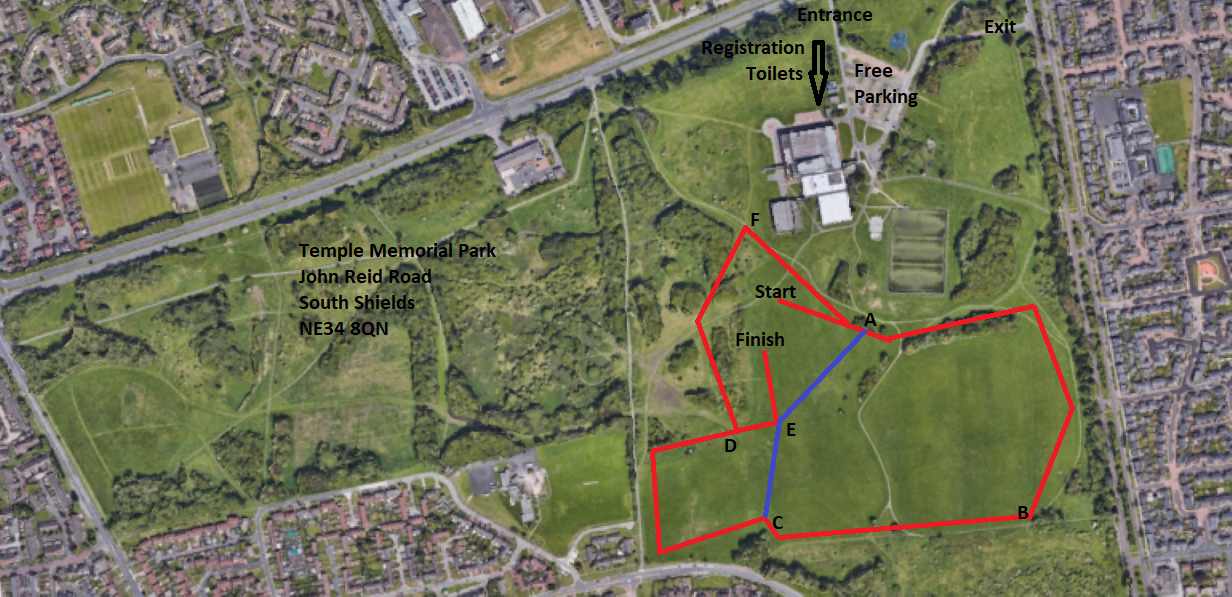 10 October2023 ESAA Schools’ Cross Country Cup – Round 1 / NSAA YEAR 7 RACES10.45am – Junior Girls   (2100m, small + large loop)     Start-A-E-D-F-A-B-C-D-E-Finish11.00am – Junior Boys  (3200m, 2 large loops)          Start-A-B-C-D-F-A-B-C-D-E-Finish11.15am – Inter Girls     (3200m, 2 large loops)          Start-A-B-C-D-F-A-B-C-D-E-Finish11.30am – Senior Girls  (3200m, 2 large loops)          Start-A-B-C-D-F-A-B-C-D-E-Finish11.50pm – Inter Boys    (4800m,3 large)    Start-A-B-C-D-F-A-B-C-D-F-A-B-C-D-E-Finish12.10pm – Senior Boys (4800m, 3 large)   Start-A-B-C-D-F-A-B-C-D-F-A-B-C-D-E-Finish12.30pm – Year 7 Girls  (2100m, small + large loop)      Start-A-E-D-F-A-B-C-D-E-Finish12.45pm – Year 7 Boys (3200m, 2 large loops)           Start-A-B-C-D-F-A-B-C-D-E-FinishNSAA Primary Schools’ Team Cross Country Championships – 1.00pm Start1.00pm – Year 3 Girls ( 1350m, 1 medium loop )   Start - A – B – C – E - Finish 1.15pm – Year 3 Boys ( 1350m, 1 medium loop )   Start - A – B – C – E - Finish1.30pm – Year 4 Girls ( 1350m, 1 medium loop )   Start - A – B – C – E - Finish1.45pm – Year 4 Boys ( 1350m, 1 medium loop )   Start - A – B – C – E - Finish2.00pm – Year 5 Girls ( 1600m, 1 larger loop )  Start - A – B – C – D -  E - Finish2.15pm – Year 5 Boys ( 1600m, 1 larger loop )  Start - A – B – C – D -  E - Finish2.30pm – Year 6 Girls ( 1600m, 1 larger loop )  Start - A – B – C – D -  E - Finish2.45pm – Year 6 Boys ( 1600m, 1 larger loop )  Start - A – B – C – D -  E - Finish